Ansøgning – Ø-SU             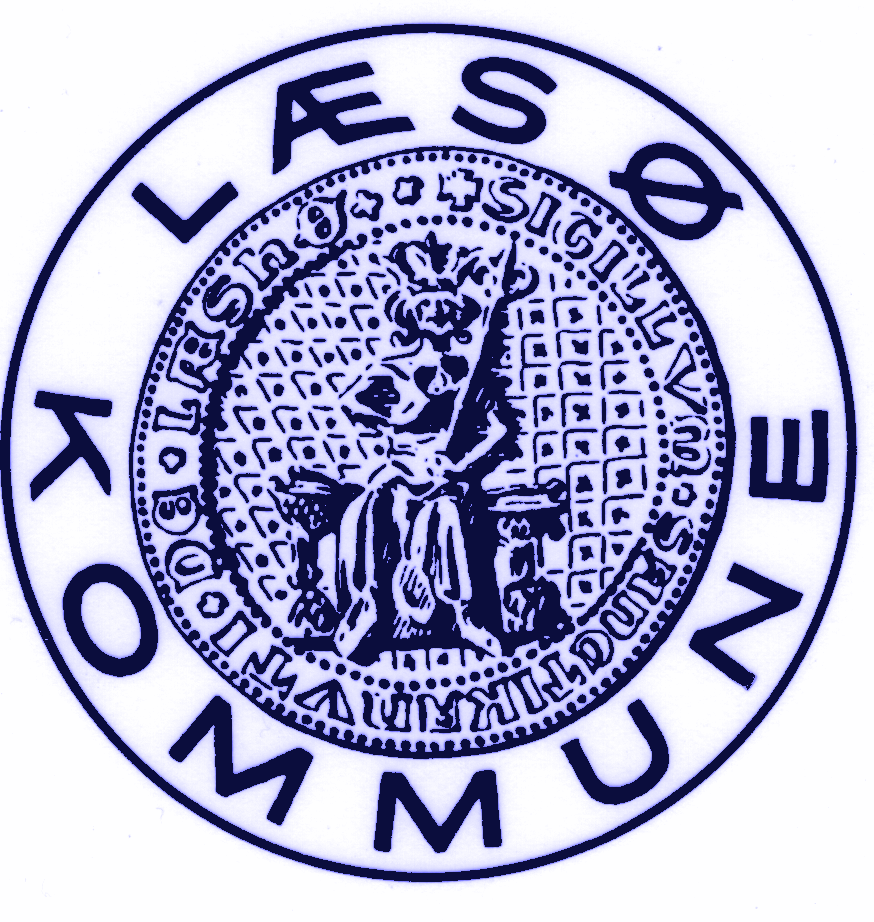 Skoleåret 2021 – 2022Jeg erklærer hermed, på tro og love, rigtigheden af ovennævnte oplysninger.
Ophører eleven på sin uddannelse, skal meddelelse gives til Læsø Kommune.NavnCPR-nr.AdresseAdresseUddannelseUddannelseUddannelsesstedUddannelsesstedUddannelsesforløbUddannelsesforløbPåbegyndes/PåbegyndtForventes afsluttetAnsøgningskrav – skal være opfyldt (sæt kryds)Ansøgningskrav – skal være opfyldt (sæt kryds)Ansøgningskrav – skal være opfyldt (sæt kryds)Jeg har forældre, der bor på LæsøJaJaAdresse: Adresse: Adresse: Jeg har forladt folkeskolen efter 9. eller 10. klasseJaJaJeg er startet på uddannelsen senest 2 år efter at have forladt folkeskolenJaJaAfsluttet folkeskolen: Afsluttet folkeskolen: Afsluttet folkeskolen: Jeg får ikke løn for arbejde udført som led i uddannelsenNejNejJeg deltager i én af følgende uddannelser:Jeg deltager i én af følgende uddannelser:Jeg deltager i én af følgende uddannelser:10. klasse på godkendt ungdoms- eller efterskole10. klasse på godkendt ungdoms- eller efterskoleSTX, HF, HHX, HTX, studenterkursus, International Baccalaureate (IB)STX, HF, HHX, HTX, studenterkursus, International Baccalaureate (IB)Erhvervsuddannelsernes grundforløbErhvervsuddannelsernes grundforløbUddannelse på folkeskoleniveauUddannelse på folkeskoleniveauAndet:  ___________________________________________________________Andet:  ___________________________________________________________Dato AnsøgerDatoForælder / Værge